Registration Form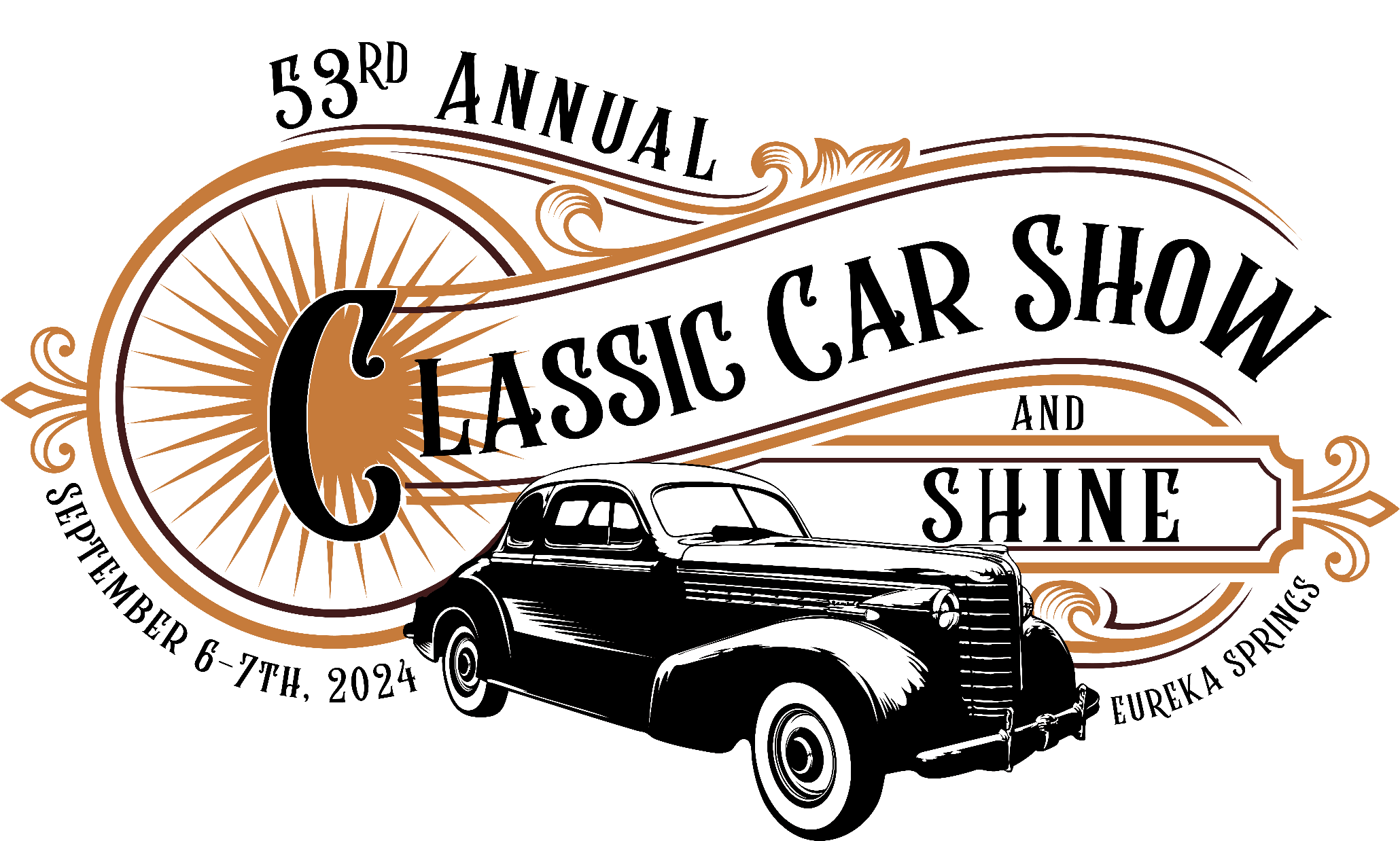 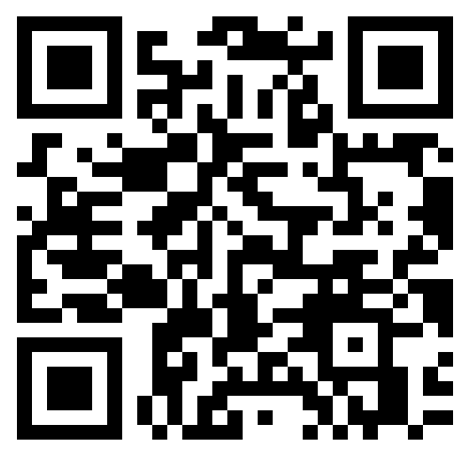 Pre-Registration is $25 to the First 150 Cars Thru July 31st -- $30 After July 31s	        Includes:     The Friday Sunset Cruise to Beaver Lake Dam!The Saturday Car Show w/Awards & Parade thru Historic Eureka Springs!I’m Participating in: All of It _________ Friday Cruise_______ Saturday Car Show _________ Parade __________Name	____________________________________Address ____________________________________________________City/State/Zip_______________________________________________E-Mail	___________________________________________________Phone	_____________________Vehicle Year _______ Make _________________ Model _______________Car Club Affiliation ___________________________________________			Go To: Antiqueautofest.com			Or Mail Checks Payable To:                               										Eureka Springs Chamber of Commerce								44 Kingshighway Suite A7, 								Eureka Springs, AR 7263                             		